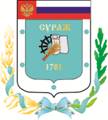 Контрольно-счетная палата Суражского муниципального района243 500, Брянская область, г. Сураж, ул. Ленина, 40  Тел. (48330) 2-11-45, E-mail:c.palata@yandex.ruЗаключениеКонтрольно-счетной палаты Суражского муниципального района по результатам проведения внешней проверки годового отчета «Об исполнении бюджета Суражского  городского поселения Суражского муниципального района Брянской области  за 2021 год».       8 апреля 2022 года                                                                              г. Сураж 1. Основание для проведения внешней проверки: пункт 4 статьи 264.4 Бюджетного кодекса Российской Федерации, пункт 1.3.2 плана работы Контрольно-счетной палаты Суражского муниципального района на 2022 год, утвержденного Приказом Контрольно-счетной палаты Суражского муниципального района от 27 декабря 2021 года № 3, Положение «О Контрольно-счетной палате», принятое согласно решения Суражского районного Совета народных депутатов № 143 от 26.11.2021г., приказ № 4 от 28.03.2022 года о проведении экспертно-аналитического мероприятия. 2. Предмет экспертно-аналитического мероприятия: годовой отчет об исполнении бюджета Суражского городского поселения Суражского муниципального района Брянской области, бюджетная отчетность главного администратора средств местного бюджета и иные документы, содержащие информацию об исполнении бюджета указанного муниципального образования за 2021 год. 3. Объект экспертно-аналитического мероприятия: Суражское  городское поселение Суражского муниципального района Брянской области.4. Вопросы экспертно-аналитического мероприятия:4.1. Провести анализ исполнения бюджета в разрезе доходных источников.4.2. Провести анализ исполнения бюджета по расходам:по разделам и подразделам бюджетной классификации;по ведомственной структуре расходов.4.3. Анализ формирования и расходования средств дорожного фонда. 4.4. Провести анализ дефицита (профицита) бюджета и источников финансирования дефицита бюджета.4.5. Провести анализ состояния внутреннего долга муниципального образования.4.6. Провести анализ состояния дебиторской и кредиторской задолженности.4.7. Провести анализ движения нефинансовых активов.4.8. Провести анализ программной части бюджета.4.9. Провести анализ расходов бюджетных учреждений.4.10. Провести проверку представленных форм бюджетной отчетности 
на соответствие требованиям Инструкции о порядке составления и представления годовой, квартальной и месячной отчетности об исполнении бюджетов бюджетной системы Российской Федерации.4.11. Провести сравнительный анализ итогов настоящей внешней проверки с результатами предыдущей внешней проверки.5. Исследуемый период:  2021 год.6. Сроки проведения экспертно-аналитического мероприятия: основной этап с 5 апреля по 20 апреля 2022 года.7. Результаты экспертно-аналитического мероприятия:Годовая бюджетная отчётность представлена в Контрольно-счетную палату в срок, установленный частью 3 статьи 264.4. Бюджетного кодекса Российской Федерации. Одновременно с годовым отчетом об исполнении бюджета были представлены:- проект Решения Совета народных депутатов города Суража «Об утверждении  отчёта  об   исполнении бюджета Суражского городского поселения Суражского муниципального района Брянской области за 2021 год»;- пояснительная записка;- отчет об использовании бюджетных ассигнований  дорожного фонда поселения.  Представленный к проверке проект Решения «Об утверждении отчета об исполнении бюджета Суражского городского поселения Суражского муниципального района Брянской области за 2021 год» соответствует статье 264.6. Бюджетного кодекса РФ. Первоначально бюджет поселения на 2021 год был утвержден Решением Совета народных депутатов города Суража от 16.12.2020 г. № 52 «О бюджете Суражского городского поселения Суражского муниципального района Брянской области на 2020 год и плановый период 2021 и 2022 годов»:- по доходам в сумме 56210,6 тыс. рублей;- по расходам в сумме 56210,6 тыс. рублей;- дефицит местного бюджета в сумме 0,0 рублей. В процессе исполнения бюджета в порядке законодательной инициативы 3  раза вносились изменения и дополнения в решение о бюджете в том числе: (тыс. руб.)Изменения в Решение о бюджете были связаны необходимостью отражения в доходах и расходах бюджета поселения  межбюджетных трансфертов, полученных из других бюджетов бюджетной системы Российской Федерации;  поступлением в отчетном периоде собственных доходов сверх утвержденного плана и др.Соответствие принципу   открытости,  определенному  Бюджетным  кодексом  Российской  Федерации (статья 36), обеспечено  официальное  опубликование  всех изменений бюджета в  Сборнике муниципальных-правовых актов Суражского городского поселения Суражского муниципального района Брянской области.  Изменения основных характеристик расходной  и доходной части бюджета поселения 2021 года влияли на сбалансированность и устойчивость бюджетной системы поселения, сокращение дефицита бюджета, адресного решения социальных проблем.Исполнение бюджета в 2021 году осуществлялось на основании положений Бюджетного кодекса Российской Федерации, Федерального закона от 06.10.2003 г. № 131-ФЗ «Об общих принципах организации местного самоуправления в Российской Федерации», Положения о бюджетном процессе и иных нормативных правовых актах Суражского городского поселения Суражского муниципального района Брянской области, регулирующих бюджетные отношения.Организация исполнения бюджета и подготовка отчета об его исполнении возложена на администрацию Суражского района. При исполнении бюджета на 2021 год соблюдался принцип единства кассы и подведомственности финансирования расходов.Кассовое обслуживание исполнения бюджета и лицевые счета участнику бюджетного процесса в рамках их бюджетных полномочий открыты в отделе №24 Управления Федерального казначейства по Брянской области, что соответствует нормам статьи 220.1 Бюджетного кодекса Российской Федерации. В соответствии с требованиями статьи 217 и статьи 217.1 Бюджетного кодекса Российской Федерации исполнение бюджета поселения в 2021 году осуществлялось на основе сводной бюджетной росписи и кассового плана.Бюджетные полномочия главного распорядителя бюджетных средств, главного администратора доходов бюджета, главного администратора источников финансирования дефицита бюджета, получателя средств бюджета поселения осуществлялось администрацией Суражского муниципального района в соответствии с бюджетным законодательством. С учетом внесенных в бюджет изменений уточненный бюджет поселения на 2021 год утвержден по доходам в сумме 68822,6 тыс. рублей, по расходам в сумме 72666,1 тыс. рублей, с дефицитом в объеме 3843,5 тыс. рублей. В сравнении с первоначальными параметрами уточненные показатели доходов бюджета увеличены на 12612,0 тыс. рублей, или на 22,4 %, расходов  на 16455,5 тыс. рублей, или на 29,3 %, что обусловлено ростом налоговых, неналоговых и безвозмездных поступлений.Бюджет Суражского городского поселения Суражского муниципального района Брянской области за 2021 год исполнен по доходам в объеме 68892,8 тыс. рублей, или на 100,1% к уточненному годовому плану, по расходам – 70882,9 тыс. рублей, или на 97,5% к уточненному годовому плану, с дефицитом в сумме  1990,1 тыс. рублей. (тыс. рублей)В 2021 году объем доходов ниже уровня 2020 года на 1941,1 тыс. рублей, или на  2,7% в основном за счет безвозмездных поступлений и неналоговых доходов, объем расходов выше уровня 2020 года на 4879,1 тыс. рублей, или на 107,4%.  Остаток средств на счете бюджета Суражского городского поселения по состоянию на 01.01.2021 года составлял 7730,9 тыс. рублей, по состоянию на 01.01.2022 года – 5740,8 тыс. рублей.  7.1. Провести анализ исполнения бюджета в разрезе доходных источников.Доходная часть бюджета поселения исполнена в сумме 68892,8 тыс. рублей, или 100,1% уточненного плана. Формирование доходной части бюджета поселения в 2021 году осуществлялось в рамках Налогового и Бюджетного кодексов РФ и в соответствии с Федеральным законом от 06.10.2003 № 131-Ф3 «Об общих принципах организации местного самоуправления в Российской Федерации».Анализ исполнения доходной части бюджета Суражского городского поселения Суражского муниципального района Брянской области представлен в следующей таблице. (тыс. рублей)Внешней проверкой отмечено, что увеличение объема утвержденных доходов составило 12612,0 тыс. рублей, или 122,4% от первоначально утвержденного объема. Наибольшее увеличение плана доходов отмечается по безвозмездным поступлениям – 190,5% и неналоговым доходам – 129,8% и от первоначально утвержденных.В общем объеме поступивших доходов  поселения за 2021 год наибольший удельный вес занимают налоговые  доходы – 55,4% и безвозмездные поступления – 43,1%. Отмечено, что отсутствие первоначально утвержденного планового показателя по таким доходным источникам, как «Платежи от государственных и муниципальных унитарных предприятий» характеризует недостаточное качество прогнозирования доходных источников при формировании бюджета муниципального образования, и нарушает принцип достоверности бюджета, установленный статьей 37 Бюджетного кодекса Российской Федерации.В 2021 году объем собственных доходов составил 39214,6 тыс. рублей, или на 100,5% к уточненному годовому плану, удельный вес составляет 56,9%. Собственные доходы поселения образованы налоговыми и неналоговыми доходами.Объем поступивших налоговых доходов составил 38157,8 тыс. рублей, или 100,5 % от утвержденных назначений, удельный вес составил 55,4%.Основным налогом, которым в 2021 году обеспечено формирование собственных доходов поселения является налог на доходы физических лиц – 191367,0 тыс. рублей, или 100,3%к плану. Удельный вес в категории налоговых доходов – 50,2%. Основные поступления по налогу обеспечивают следующие налогоплательщики: АО «Пролетарий», ГБУЗ «Суражская центральная районная больница», ООО «Брянская мясная компания».     На втором месте по удельному весу в категории налоговых доходов занимает земельный налог – 26,2%. Поступило налога 9980,9 тыс. рублей, или 100,8% от плана. Налог на имущество физических лиц составил 6500,9 тыс. рублей, или 100,5% от плана. Удельный вес – 17,0% в налоговых доходах бюджета поселения.                  Акцизы по подакцизным товарам (продукции), производимым на территории РФ поступили в сумме 2533,9 тыс. рублей, или 101,9% от плана. Удельный вес – 6,6% в налоговых доходах бюджета поселения.        Единый сельскохозяйственный налог поступил в сумме 5,2 тыс. рублей, или 100,8% от плана. Удельный вес – 0,0% в налоговых доходах бюджета поселения. Объем поступивших неналоговых доходов бюджета в 2021 году составил 1056,7 тыс. рублей или 99,5% к плановым назначениям. Удельный вес в объеме доходов – 1,5%. Неналоговые доходы поселения образованы доходами, получаемыми  в виде арендной платы за земельные участки, государственная собственность на которые не разграничена – 51,9%(наибольший удельный вес)  (548,9 тыс. рублей, или 100,1% к плану), Доходами от продажи материальных и нематериальных активов– 25,3%  (267,2 тыс. рублей, или 100,1% к плану), Денежных взысканий (штрафы) – 0,5% (5,2 тыс. рублей, или 100,5% к плану), прочими поступлениями – 20,0% (211,1тыс. рублей, или 97,3% к плану), Платежами от государственных и муниципальных унитарных предприятий – 2,3% (24,4 тыс. рублей, или 100,0% к плану).Из бюджетов других уровней в 2021 году поступило финансовой помощи Суражскому городскому поселению в объеме 29678,3 тыс. рублей, или 99,6% к плановым показателям, что составляет 43,1% от объема доходов. Кассовое исполнение обусловлено предоставлением на конкурсной основе субсидий на реализацию программ (проектов) инициативного бюджетирования и экономией бюджетных средств по результатам торгов.Дотации в 2021 году  не поступали.Субсидии бюджету Суражскому городскому поселению перечислены в сумме 25811,4 тыс. рублей, или 99,5% от плана. Удельный вес в объеме безвозмездных поступлений – 87,0%. Субсидии представлялись на:- субсидии бюджетам городских поселений на осуществление дорожной деятельности в отношении автомобильных дорог общего пользования, а также капитального ремонта и ремонта дворовых территорий многоквартирных домов, проездов к дворовым территориям многоквартирных домов населенных пунктов – 16752,9 тыс. рублей;- субсидии бюджетам городских поселений на реализацию программ формирования современной городской среды –5260,0 тыс. рублей;- прочие субсидии бюджетам городских поселений – 3798,5 тыс. рублей;Иные межбюджетные трансферты поступили в объеме 3747,0 тыс. рублей (100,0% от плана), удельный вес 12,6% в составе безвозмездных поступлений.Объем полученных субвенций в 2021 году на выполнение передаваемых полномочий субъектов РФ составил 0,2 тыс. рублей (100,0% от плана) на выполнение передаваемых полномочий субъектов РФ.  Прочие безвозмездные поступления в бюджеты городских поселений за 2021 год поступили в объеме 119,7 тыс. рублей, 100,0% от плана, удельный вес в объеме безвозмездных поступлений – 0,4%.7.2. Провести анализ исполнения бюджета по расходам: по разделам и подразделам бюджетной классификации, по ведомственной структуре расходов.Расходная часть бюджета поселения за 2021 год исполнена в сумме 70882,9 тыс. рублей, или 97,5 % от плановых назначений. По сравнению с прошлым годом расходы увеличилась на 7,4%, в основном за счет раздела 05 «Жилищно-коммунальное хозяйство» на 28,9% и раздела 04 «Национальная экономика» на 10,2% .Расходы по таким разделам как «Культура, кинематография» и  «Социальная политика» уменьшились  по отношению к прошлому году на 36,2 и 34,2 процентных пункта соответственно.Анализ исполнения расходной части бюджета Суражского городского поселения в разрезе разделов, подразделов классификации расходов представлен в таблице. (тыс. рублей)Внешней проверкой отмечено увеличение объема утвержденных расходов на 16455,5 тыс. рублей, что соответствует 29,3% от первоначально утвержденного объема. Наибольшее увеличение к первоначальному плану наблюдается по разделу 04 «Национальная экономика» на 63,7%.Уменьшение запланированных расходов к первоначальному плану наблюдается по разделам 01 00 «ОБЩЕГОСУДАРСТВЕННЫЕ ВОПРОСЫ» - 99,3% и 10 00 «Социальная политика» - 36,2%.Наибольший удельный вес в структуре расходов в 2021 году   заняли расходы по разделам 04 00 «Национальная экономика» и 05 00 «Жилищно-коммунальное хозяйство» - 53,3% и 36,1% соответственно.  Наименьший удельный вес заняли расходы по разделу и 01 00 «ОБЩЕГОСУДАРСТВЕННЫЕ ВОПРОСЫ» - 0,001% и 10 00 «Социальная политика» - 0,1%.По разделу 01 «Общегосударственные расходы» израсходовано средств бюджета поселения в сумме 0,7 тыс. рублей, что составляет 100 % к плану. Удельный вес расходов по данному разделу составил 0,001% в структуре расходов бюджета. По сравнению с 2020 годом  расходы не изменились. Средства израсходованы по подразделам:- 01 06 «Обеспечение деятельности финансовых, налоговых и таможенных органов и органов финансового (финансово-бюджетного) надзора» - 0,5 тыс. рублей в соответствии с заключенным соглашением;- 01 13 «Другие общегосударственные вопросы» - 0,02 тыс. рублей на осуществление отдельных государственных полномочий Брянской области по определению перечня должностных лиц местного самоуправления, уполномоченных составлять протоколы об административных правонарушениях.- 01 07 «Обеспечение проведение выборов и референдумов».По разделу 04 «Национальная экономика» в 2021 году расходы исполнены в сумме 37752,1 тыс. рублей, что составляет 95,8% к утвержденным ассигнованиям.  Указанные расходы имеют удельный вес 53,3% (наибольший) в структуре расходов бюджета поселения. По сравнению с 2020 годом  расходы по данному разделу увеличились на 10,2%.По подразделу 04 08 «Транспорт» использовано средств бюджета в сумме 99,0 тыс. рублей, что соответствует уровню прошлого года. Данные средства использованы на компенсацию транспортным организациям части потерь в доходах и (или) возмещение затрат, возникающих в результате регулирования тарифов на перевозку пассажиров пассажирским транспортом по муниципальным маршрутам регулярных перевозок.По подразделу 04 09 «Дорожное хозяйство (дорожные фонды)» использовано средств бюджета в сумме 37543,1 тыс. рублей, или 95,7% от плана, что выше уровня 2020 года на 22,4%. Данные средства занимают 99,4% в разделе и использованы в том числе на:1) финансовое обеспечение дорожной деятельности за счет средств резервного фонда Правительства Российской Федерации (государственная программа «Обеспечение реализации государственных полномочий в области строительства, архитектуры и развитие дорожного хозяйства Брянской области». Подпрограмма «Автомобильные дороги»)  – 3 944,2 тыс. рублей, в том числе:  - капитальный ремонт автомобильной дороги по ул. Ленина в г. Сураже Суражского района  Брянской области (2 этап) – 3 944,2 рублей (федеральный бюджет – 3 747,0 тыс. рублей, софинансирование из местного бюджета – 197,2 тыс. рублей);2) обеспечение сохранности автомобильных дорог местного значения и условий безопасности движения по ним – 15 423,9 тыс. рублей, в том числе: выполнение изысканий по объекту: «Капитальный ремонт моста ЗАО «Пролетарий через реку Ипуть по улице Фабричная в городе Сураж Брянской области»  – 460,7 тыс. рублей;- ремонт асфальтного покрытия моста ЗАО «Пролетарий через реку Ипуть по улице Фабричная в городе Сураж Брянской области  – 887,0 тыс. рублей;- содержание автомобильных дорог общего пользования местного значения и сооружений на них – 12 568,0 тыс. рублей;  - ремонт подъездной дороги к дому № 1 по ул. Новая в г. Сураж – 818,3 тыс. рублей;- ремонт автомобильной дороги по пер. Вокзальному в г. Сураж Брянской области  – 519,8 рублей;-  внесение изменений в проект организации дорожного движения на автомобильных дорогах общего пользования местного значения по улице Ленина г. Суража Брянской области  – 15,0 тыс. рублей;- разработка и проверка сметных документаций по ремонту автомобильных дорог по ул.ул. Ленина, Садовая, Пионерская в г. Сураж Брянской области» – 155,0 тыс. рублей;3)обеспечение сохранности автомобильных дорог местного значения и условий безопасности движения по ним (государственная программа «Обеспечение реализации государственных полномочий в области строительства, архитектуры и развитие дорожного хозяйства Брянской области». Подпрограмма «Автомобильные дороги») – 18 175,0 тыс. рублей, в том числе- капитальный ремонт автомобильной дороги по ул. Ленина в г. Сураже Суражского района Брянской области (1-й этап) – 4 206,5 тыс. рублей (областной бюджет – 3 996,1 тыс. рублей; софинансирование из местного бюджета – 210,3 тыс. рублей);- капитальный ремонт автомобильной дороги по ул. Октябрьская в г. Сураже Суражского района Брянской области – 6 926 101,20 рубль (областной бюджет – 6 362,2 тыс. рублей, софинансирование из местного бюджета – 334,9 тыс. рублей, дополнительные средства  – 229,0 тыс. рублей);- капитальный ремонт автомобильной дороги по ул. Садовая в г. Сураже Брянской области – 7 042,4 тыс. рублей (областной бюджет – 6 394,6 тыс. рублей, софинансирование из местного бюджета – 336,6 тыс. рублей, дополнительные средства – 311,3 тыс. рублей).		Остаток муниципального дорожного фонда составил 1 687,7 тыс. рублей, в том числе:- разработка проектно-сметной документации по объекту: «Капитальный ремонт моста ЗАО «Пролетарий» через реку Ипуть по улице Фабричная в городе Сураж Брянской области» – 1 442,8 тыс.рублей;- экономия бюджетных средств по результатам торгов – 245,0тыс. рублей. По подразделу 04 12 «Другие вопросы в области национальной экономики» использовано средств бюджета в сумме 110,0 тыс. рублей (100,0% к плану), что ниже уровня 2020  в 31,8 раза.  Данные средства использованы на:- поддержка малого и среднего предпринимательства – 10,0 тыс. рублей (мероприятия в рамках муниципальной программы «Развитие малого и среднего предпринимательства на территории Суражского городского поселения Суражского муниципального района Брянской области» (2021-2023гг.));- исполнение исковых требований на основании вступивших в законную силу судебных актов – 100,0 тыс. рублей. В области  раздела 05 «Жилищно-коммунального хозяйство» расходы исполнены сумме 25555,5 тыс. рублей, что составило 99,6% к плановым назначениям. Удельный вес расходов по данному разделу составил 36,1% в общих расходах поселения. По сравнению с 2020 годом  расходы по данному разделу увеличились на 28,9%. Расходование производилось по подразделам: - подраздел 05 01 «Жилищное хозяйство» – 162,8 тыс. рублей, в том числе на:- мероприятия в сфере жилищного хозяйства – 6,4 тыс. рублей (содержание муниципального жилищного фонда);- уплата взносов на капитальный ремонт многоквартирных домов за объекты муниципальной казны и имущества, закрепленного за органами местного самоуправления – 156,5 тыс. рублей (некоммерческая организация «Региональный фонд капитального ремонта многоквартирных домов Брянской области», ТСЖ № 18);- подраздел 05 02 «Коммунальное хозяйство» – 7 203,2 тыс. рублей, в том числе- мероприятия по обеспечению населения бытовыми услугами – 1 328,7 тыс. рублей (возмещение части затрат, возникающих при предоставлении услуг по помывке населения в городской бане, МУП «Благоустройство»);- мероприятия в сфере коммунального хозяйства – 1 069,7 тыс. рублей, в том числе:- ремонт водопроводной сети по ул. Вокзальная в г. Сураж – 693,3 тыс. рублей; - выполнение изысканий по объекту: «Водоснабжение в  г. Сураж Суражского района Брянской области» – 356,0 тыс. рублей;- разработка и проверка сметной документации по объекту: «Ремонт водопроводной сети по ул. Красных Партизан в г. Сураж Брянской области» – 20,4 тыс. рублей;  - приобретение специализированной техники для предприятий жилищно-коммунального комплекса – 4 334,7 тыс. рублей;- капитальный ремонт водопроводной сети по ул. 8 Марта в г. Сураж Суражского района Брянской области (государственная программа «Развитие топливно-энергетического комплекса и жилищно-коммунального хозяйства Брянской области) – 470 091,60 рубль (областной бюджет – 400,0 тыс.рублей, софинансирование из местного бюджета – 70,1 тыс. рублей);- подраздел 05 03 «Благоустройство» – 18 189,4 тыс. рублей, в том числе:- организация и обеспечение освещения улиц – 2 000,0 тыс. рублей (субсидии МУП «Благоустройство»);- озеленение территории – 250,0 тыс.0 рублей;- организация и содержание мест захоронения (кладбищ) – 450,0 тыс. рублей;- мероприятия по благоустройству – 5 752,9 тыс. рублей, в том числе:	- взносы на проведение дополнительных работ по благоустройству дворовых территорий многоквартирных домов по муниципальному жилищному фонду  – 0,8 тыс. рублей;- разработка и проверка сметных документаций по инициативным проектам  – 84,1 тыс. рублей;- разработка и проверка сметных документаций по благоустройству придомовых территорий многоквартирных домов в г. Сураже Брянской области – 168,1 тыс. рублей;- мероприятия по благоустройству (субсидии МУП «Благоустройство») – 5 500,0 тыс. рублей;- реализация инициативных проектов (государственная программа «Региональная политика Брянской области») – 3 788,4 тыс. рублей, в том числе:- благоустройство парка культуры и отдыха в г. Сураж – 2 297,3 тыс. рублей (областной бюджет – 2 066,9 тыс. рублей, местный бюджет – 108,8 тыс.рублей, инициативные платежи – 121,6 тыс. рублей);- обустройство зоны отдыха по ул. Ленина – 1 491,1 тыс. рублей (областной бюджет – 1 331,5 тыс. рублей, местный бюджет – 70,0 тыс. рублей, инициативные платежи – 89,5 тыс. рублей);- реализация программ формирования современной городской среды (региональный проект «Формирование современной городской среды Брянской области», государственная программа «Формирование современной городской среды Брянской области») – 5 948,0 тыс. рубля (федеральный бюджет – 5 207,4 тыс. рублей, областной бюджет – 52,6 тыс. рублей, местный бюджет – 568,3 тыс. рублей, прочие безвозмездные поступления – 119,7 тыс.рублей).По разделу  08 «Культура, кинематография» исполнены расходы в сумме 7510,9 тыс. рублей, что составило 100,0 % к плановым значениям. Удельный вес расходов по данному разделу составил 10,6% в структуре расходов бюджета. По сравнению с предыдущим годом  расходы по данному разделу снизились на 36,4%. Средства расходовались по подразделу 08 01 «Культура» на:- субсидии МБУК «Суражская городская детская библиотека» – 3018,1 тыс. рублей.- субсидии МБУ «Суражский городской центр культуры» – 4492,8 тыс. рублей. По разделу  10 «Социальная политика» исполнены расходы в сумме 63,8 тыс. рублей, что составило 100,0 % к плановым значениям. Удельный вес расходов по данному разделу в структуре расходов бюджета составил 0,1%. По сравнению с прошлым годом  расходы снизились на 34,2. Средства расходовались по следующим подразделам:- подраздел 10 01 «Пенсионное обеспечение»: доплаты к пенсиям муниципальных служащих – 63,8 тыс. рублей. - подраздел 10 03 «Социальное обеспечение населения» - 0,0 тыс. рублей. Анализ исполнения бюджета в разрезе классификации операций сектора государственного управления (тыс. рублей)Наибольший удельный вес в разрезе экономических статей расходов в 2021 году приходится на расходы по коду КОСГУ 220 «Оплата работ, услуг»  (работы, услуги по содержанию имущества и прочие работы, услуги) – 70,4% и КОСГУ 240 «Безвозмездные перечисления организациям» - 23,2%.Анализ исполнения бюджета в разрезе экономических статей расходов выявил следующее. Расходы на оплату работ, услуг в 2021 году составили 49935,1 тыс. рублей, что на 18,8% выше уровня 2020 года.  Расходы на приобретение нефинансовых активов в 2021 году составили 10,0 тыс. рублей, что в 558,6 раза ниже уровня 2020 года. 7.3.Анализ формирования и расходования средств дорожного фонда за 2021 год.В соответствии со ст. 179.4 Бюджетного кодекса РФ в Суражском городском поселении создан дорожный фонд, объем которого на 2021 год утвержден (с учетом изменений) в объеме 39217,0 тыс. рублей.Порядок формирования и использования бюджетных ассигнований дорожного фонда Суражского городского поселения Суражского муниципального района Брянской области утвержден решением Совета народных депутатов города Суража от 18.11.2013 г. № 246 (с изменениями).К проверке представлен Отчет об использовании средств дорожного фонда Суражского городского поселения Суражского муниципального района Брянской области за 2021 год.За  2021 год поступило доходов на формирование дорожного фонда 28700,7                                                                                                  тыс. рублей:                                                                                                        тыс. рублей Внешней проверкой установлено, что остаток средств дорожного фонда на 01.01.2021 года составил 197,0 тыс. рублей.              Анализ  расходования дорожного фонда за  2021 год представлен в таблице:тыс. рублейТаким образом  установлено, что остаток средств дорожного фонда на 01.01.2022 года составил 1687,7 тыс. рублей.7.4. Провести анализ дефицита (профицита) бюджета и источников финансирования дефицита бюджета.Решением Совета народных депутатов города Суража № 52 от 16 декабря 2020 года  «О бюджете Суражского городского поселения Суражского муниципального района Брянской области на 2021 год» бюджет утвержден бездефицитным. В течение 2021 года в порядке законодательной инициативы в бюджет поселения 3 раза были внесены изменения.  В результате чего утвержден профицит в сумме 3843,5 тыс. рублей, при этом утверждены источники финансирования дефицита бюджета – изменение остатков на счетах по учету средств бюджета (остаток на 01.01.2021 года составил – 7730,9 тыс. рублей). В соответствии с отчётом об исполнении бюджета за 2021г. бюджет исполнен с дефицитом в объёме 1990,1 тыс. рублей. Параметры,  установленные ст. 92.1 Бюджетного кодекса РФ соблюдены.По состоянию на 01.01.2022 года остаток средств на счете бюджета составил 5740,8 тыс. рублей, увеличившись за отчетный период на 1990,1 тыс. рублей.7.5. Провести анализ состояния внутреннего долга муниципального образования.Пунктом 1 Решения Совета народных депутатов города Суража от 16.12.2020г. № 52 «О бюджете Суражского городского поселения Суражского муниципального района Брянской области на 2021 год и плановый период 2021 и 2022 годов» показатель верхнего предела муниципального внутреннего долга поселения на 01.01.2022 года утвержден с нулевым значением. Согласно данным отчетности указанный показатель выполнен, внутренний долг отсутствует, муниципальные гарантии не предоставлялись.7.6. Провести анализ состояния дебиторской и кредиторской задолженности (ф. 0503169).Дебиторская задолженность по состоянию на 01.01.2021 года составила 65253,1 тыс. рублей, в течение отчетного периода задолженность увеличилась на 699727,5 тыс. рублей и на конец отчетного периода составила 764980,6 тыс. рублей, в том числе просроченная – 3396,3 тыс. рублей, долгосрочная – 6247,8 тыс. рублей. Задолженность сложилась по счетам:1 205 11 «Расчеты с плательщиками налоговых доходов» – 4172,9 тыс. рублей;1 205 21 «Расчеты по доходам от операционной аренды» – 0,0 тыс. рублей.1 205 23 «Расчеты по доходам от платежей при пользовании природными ресурсами» – 6560,6 тыс. рублей1 205 45 «Расчеты по доходам от прочих сумм принудительного изъятия»– 25,7 тыс. рублей1 205 51 Расчеты по поступлениям от других бюджетов бюджетной системы Российской Федерации.  – 243941,2 тыс. рублей.Кредиторская задолженность на 01.01.2021 года сложилась по счету 1 205 00 в сумме 5357,6 тыс. рублей. В течение года она   снизилась на 67,6 тыс. рублей и составила на конец года – 5290,0 тыс. рублей, в том числе:- 1 201 11 «Расчеты с плательщиками налоговых доходов» - 5289,3 тыс. рублей- 1 205 45  «Расчеты по доходам от прочих сумм принудительного изъятия». - 0,8 тыс. рублей Просроченная кредиторская задолженность отсутствует. Кредиторская задолженность по расходам поселения отсутствует.Показатели дебиторской и кредиторской задолженность отчетного года, указанные в ф. 0503169 «Сведения о дебиторской, кредиторской задолженности» соответствуют аналогичным показателям, указанным в ф. 0503130 «Баланса».Согласно отчету о бюджетных обязательствах (ф. 0503128) бюджетные и денежные обязательства приняты в пределах утвержденных лимитов бюджетных обязательств в объеме 72666,1 тыс. рублей (утверждено 72666,1 тыс. рублей). Исполнение денежных обязательств за текущий период составило 70882,9 тыс. рублей, или 97,5 % принятых денежных обязательств. Неисполнено обязательств 1442,8 тыс. рублей по разделу «Национальная кономика» по контрагенту ООО ПИ «Мосты и Тоннели».Согласно данным раздела 4 ф. 0503175 «Сведения о принятых и неисполненных обязательствах получателя бюджетных средств» экономия в результате применения конкурентных способов за отчетный год составила  1358,5 тыс. рублей.       7.7. Провести анализ движения нефинансовых активов.По данным формы 0503168 «Сведения о движении нефинансовых активов» нефинансовые активы поселения включают в себя стоимость основных средств и материальных запасов, в том числе:Остаток основных средств на начало и конец отчетного периода составил – 0 тыс. рублей. Поступило основных средств за отчетный период 4334,7 тыс. рублей (машины и оборудование и транспортные средства - спецтехника), выбыло – 4334,7 тыс. рублей.Стоимость материальных запасов на начало 2021 года отсутствует. Поступило материальных запасов за отчетный период 10,2 рублей, выбыло – 10,2 рублей. На конец отчетного периода остаток отсутствует. На 01.01.2021 год капитальные вложения в основные средства составили 0,0 тыс. рублей, в том числе:Поступило в течение отчетного года нефинансовых активов составляющих имущество казны (продажа земли) – 267,2 тыс. рублей, выбыло – 267,2 тыс. рублей, остаток на конец года составил – 0,0 тыс. рублей.  7.1.8. Провести анализ программной части бюджета.Общий объем бюджетных ассигнований на реализацию 4-х муниципальных программ утвержден в сумме 72555,0 тыс. рублей, что составляет 99,9% в расходах на 2021 год. (тыс. рублей)В соответствии с уточненным бюджетом поселения на 2021 год общий объем бюджетных ассигнований на реализацию 4-х муниципальных программ утвержден в сумме 72555,0 тыс. рублей, освоение составило 70782,4 тыс. рублей, или 97,6% от утвержденного объема.Недоосвоение в 2,4% сложилось по программе Реализация полномочий администрации Суражского муниципального района на территории Суражского городского поселения Суражского муниципального района Брянской области (2019-2024гг.).Исполнение муниципальных программ было проанализировано на основании данных годового отчета о ходе реализации и оценке эффективности реализации 4-х муниципальных программ размещенных на сайте Администрации Суражского района.В соответствии с п.5.4, п. 5.5 Порядка разработки, реализации и оценки эффективности муниципальных программ Суражского городского поселения Суражского муниципального района Брянской области отдел экономического развития и организации предоставления муниципальных услуг администрации Суражского муниципального района своевременно разработал и представил сводный годовой отчет о ходе реализации и оценке эффективности реализации 4-х муниципальных программ, так же данный отчет размещен на официальном сети в сети Интернет. Непрограммная часть расходов бюджета утверждена в объеме 100,5 тыс. рублей,  исполнение составило 100,5 тыс. рублей или 100,0 % годовых плановых показателей.         7.8. Провести анализ расходов бюджетных учреждений.Согласно раздела 1 Пояснительной записки (ф. 0503160) количество, финансируемых из бюджета Суражского городского поселения Суражского муниципального района Брянской области государственных (муниципальных) учреждений» на конец отчетного периода составило 2, это МБУ «Суражский городской центр культуры» и МБУК «Суражская городская библиотека». Согласно отчета об исполнении учреждением плана его финансово-хозяйственной деятельности (ф. 0503737) бюджетные учреждения получали следующие виды доходов:  (тыс. рублей)По сравнению с 2020 годом доходы бюджетных учреждений в отчетном году снизились на 961,2 тыс. рублей, или на 112,3%. Так, субсидия на выполнение государственного (муниципального) задания в увеличилась  на 782,7 тыс. рублей, или 111,6% по сравнению с прошлым годом, собственные доходы учреждений снизились на 178,5 тыс. рублей, или на 116,9%.Учреждениями произведены расходы в разрезе экономических статей расходов за 2021 год в сумме 8745,0 тыс. рублей на следующие цели: (тыс. рублей)Анализ исполнения бюджета в разрезе экономических статей расходов по бюджетным учреждениям выявил увеличение на 112,3%. Расходы на заработную плату с начислениями (статьи 211, 212, 213) составили  62,0% от общих расходов бюджета – наибольший удельный вес. Расходы на оплату работ, услуг в расходах 2021 года занимают 29,3%.Наименьший удельный вес в расходах бюджетных учреждений Суражского городского поселения занимают прочие  расходы – 1,0%.По данным формы 0503768 «Сведения о движении нефинансовых активов» (по виду деятельности субсидия на выполнение  муниципального задания) нефинансовые активы учреждений включают в себя стоимость основных средств, непроизведенных активов  и материальных запасов, в том числе:Стоимость основных средств на начало 2021 года составляла     6844,8 тыс. рублей. Поступило основных средств за отчетный период в сумме 96,6 тыс. рублей (нежилые помещения 0,0 тыс. рублей, машины и оборудование 61,1 тыс. рублей, производственный и хозяйственный инвентарь в сумме 35,5 тыс. рублей, прочие основные средства - 0,0 тыс. рублей). Выбыло основных средств 0,0 тыс. рублей (машины и оборудование 0,0 тыс. рублей, производственный и хозяйственный инвентарь 0,0 тыс. рублей). Остаток на конец отчетного периода составил – 6844,8 тыс. рублей. Сумма начисленной амортизации по основным средствам составила 584,9 тыс. рублей. Непроизведенные активы (земля) на начало и конец года числится в сумме 3523,7 тыс. рублей.Стоимость материальных запасов на начало 2021 года 10,2 тыс. рублей. Поступило материальных запасов за отчетный период в сумме 151,2 тыс. рублей, выбыло – 151,23 тыс. рублей. На конец отчетного периода остаток 10,2 тыс. рублей. По данным формы 0503768 «Сведения о движении нефинансовых активов» (по виду деятельности собственные доходы учреждений) нефинансовые активы учреждения включают в себя стоимость основных средств и материальных запасов, в том числе:Стоимость основных средств на начало 2020 года составляла    475,3 тыс. рублей. Поступило основных средств за отчетный период в сумме 111,9 тыс. рублей (машины и оборудование в сумме 10,7 тыс. рублей, производственный и хозяйственный инвентарь в сумме 101,3 тыс. рублей, прочие – 0,0 тыс. рублей). Выбыло основных средств,  в сумме 0,0 тыс. рублей (машины и оборудование в сумме 0,0 тыс. рублей, производственный и хозяйственный инвентарь в сумме 0,0 тыс. рублей, прочие 0,0 тыс. рублей). Остаток на конец отчетного периода составил – 587,3 тыс. рублей. Сумма начисленной амортизации по основным средствам составила 111,9 тыс. рублей. Стоимость материальных запасов на начало 2021 года 98,3 тыс. рублей. Поступило материальных запасов за отчетный период 314,2 тыс. рублей, выбыло – 314,2 тыс. рублей. На конец отчетного периода остаток – 98,3 тыс. рублей. По данным представленным в ф. 0503760 «Пояснительная записка» в 2021 году проведена инвентаризация,  по итогам которой расхождений не выявлено. По данным формы 0503769 «Сведения о дебиторской и кредиторской задолженности учреждения» задолженности по расходам бюджетных учреждений Суражского городского поселения  - не имеется.7.9. Провести проверку представленных форм бюджетной отчетности на соответствие требованиям Инструкции о порядке составления и представления годовой, квартальной и месячной отчетности об исполнении бюджетов бюджетной системы Российской Федерации. В соответствии с требованиями, установленными статьей 264.4 Бюджетного кодекса Российской Федерации проведена внешняя проверка бюджетной отчётности в отношении Суражского городского поселения Суражского муниципального района Брянской области.К внешней проверке представлена отчетность об исполнении бюджета Суражского городского поселения Суражского муниципального района Брянской области, а так же отчетность бюджетных учреждений Суражского городского поселения.В рамках проведения настоящей внешней проверки проанализирована полнота заполнения форм бюджетной отчетности, как главными распорядителями средств бюджета района, так и в целом бюджета района, а также соответствие данных форм Инструкции о порядке составления и предоставления годовой, квартальной и месячной отчетности об исполнении бюджетов бюджетной системы Российской Федерации, утвержденной приказом Минфина России от 28.12.2010 № 191н (далее – Инструкции № 191н), и Инструкции о порядке составления и предоставления годовой, квартальной и месячной отчетности государственных (муниципальных) бюджетных и автономных учреждений, утвержденной приказом Минфина России от 25.03.2010 № 33н (далее – Инструкции № 33н).Годовая бюджетная отчетность за 2021 год в Контрольно-счетную палату Суражского муниципального района представлена без нарушений установленного срока.Бюджетная отчетность за 2021 год  сформирована в соответствии с подпунктом 11.1. Инструкции  № 191н «О порядке составления и представления годовой, квартальной и месячной отчетности об исполнении бюджетов бюджетной системы Российской Федерации», т.е. в полном объеме. Так же, в полном объеме представлена отчетность бюджетных учреждений Суражского городского поселения Суражского муниципального района Брянской области, что соответствует Инструкции №33.В соответствии с п. 9 инструкции № 191н и Инструкцией 33н бюджетная отчетность составлена с нарастающим итогом с начала года в рублях с точностью до второго десятичного знака после запятой.Фактов недостоверных отчетных данных и искажения бюджетной отчетности, осуществления расходов с превышением бюджетных ассигнований проведенной проверкой не установлено.В результате выборочной проверки годовой бюджетной отчетности об исполнении бюджета Суражского городского поселения Суражского муниципального района Брянской области за 2021 год на выполнение контрольных соотношений нарушений не установлено.В ходе проверки  кассовых расходов и плановых назначений  превышений  кассовых расходов  над  плановыми назначениями  не установлено.В ходе проверки «Баланса главного распорядителя, распорядителя, получателя  бюджетных средств, главного администратора, администратора источников финансирования дефицита бюджета, главного администратора, администратора доходов бюджета» (форма 0503130)  и «Баланса государственного (муниципального) учреждения» (форма 0503730), а так же их сопоставления с взаимосвязанными формами - замечаний нет. 7.10. Провести сравнительный анализ итогов настоящей внешней проверки в сравнении с результатами предыдущей внешней проверки.Предыдущая внешняя проверка отчетности об исполнении бюджета района проводилась Контрольно-счетной Суражского муниципального района в 2021 году в отношении отчетности за 2020 год. Нарушений по составу отчетности и ее заполнению не установлено.8. Выводы  Представленный к проверке проект Решения «Об утверждении отчета об исполнении бюджета Суражского городского поселения Суражского муниципального района Брянской области за 2021 год» по содержанию и составу соответствует требованиям статьи 264.6. Бюджетного кодекса РФ. Бюджет Суражского городского поселения Суражского муниципального района Брянской области за 2021 год исполнен по доходам в объеме 6892,8 тыс. рублей, или на 100,1% к уточненному годовому плану, по расходам – 70882,9 тыс. рублей, или на 97,5% к уточненному годовому плану, с дефицитом в сумме  1990,1 тыс. рублей. В соответствии с уточненным бюджетом поселения на 2021 год общий объем бюджетных ассигнований на реализацию 4-х муниципальных программ утвержден в сумме 72555,0 тыс. рублей, освоение составило 70782,4 тыс. рублей, или 97,6% от утвержденного объема.Исполнение муниципальных программ было проанализировано на основании данных годового отчета о ходе реализации и оценке эффективности реализации 4-х муниципальных программ размещенных на сайте Администрации Суражского района.В соответствии с п.5.4, п. 5.5 Порядка разработки, реализации и оценки эффективности муниципальных программ Суражского городского поселения Суражского муниципального района Брянской области отдел экономического развития и организации предоставления муниципальных услуг администрации Суражского муниципального района своевременно разработал и представил сводный годовой отчет о ходе реализации и оценке эффективности реализации 4-х муниципальных программ, так же данный отчет размещен на официальном сети в сети Интернет. Непрограммная часть расходов бюджета утверждена в объеме 100,5 тыс. рублей,  исполнение составило 100,5тыс. рублей или 100,0 % годовых плановых показателей.Годовая бюджетная отчётность представлена в Контрольно-счетную палату в срок, установленный частью 3 статьи 264.4. Бюджетного кодекса Российской Федерации. Полнота представленной к проверке отчетности соответствует Бюджетному кодексу РФ. Представленная для внешней проверки годовая бухгалтерская отчётность Суражского городского поселения достоверно отражает его финансовое положение на 01.01.2022 года и финансовые результаты  деятельности за период с 01.01.2021 г. по 31.12.2021 г.В соответствии с п. 9 инструкции № 191н и Инструкцией 33н бюджетная отчетность составлена с нарастающим итогом с начала года в рублях с точностью до второго десятичного знака после запятой.Фактов недостоверных отчетных данных и искажения бюджетной отчетности, осуществления расходов с превышением бюджетных ассигнований проведенной проверкой не установлено.В результате выборочной проверки годовой бюджетной отчетности об исполнении бюджета Суражского городского поселения Суражского муниципального района Брянской области за 2021 год на выполнение контрольных соотношений нарушений не установлено.В ходе проверки  кассовых расходов и плановых назначений  превышений  кассовых расходов  над  плановыми назначениями  не установлено.9. Предложения             На основании вышеизложенного, Контрольно-счетная палата Суражского муниципального района предлагает: 1. Направить заключение на Отчет об исполнении бюджета Суражского городского поселения Суражского муниципального района Брянской области за 2021 год в Совет народных депутатов города Суража и администрацию Суражского муниципального района.2. Проанализировав представленную отчетность и иные представленные документы, содержащие информацию об исполнении бюджета, Контрольно-счетная палата Суражского муниципального района предлагает Совету народных депутатов города Суража рассмотреть и утвердить Отчет об исполнении бюджета Суражского городского поселения Суражского муниципального района Брянской области за 2021 г.Председатель   Контрольно – счетной палатыСуражского муниципального района                                                 Н.В. ЖидковаГлава администрации СуражскогоМуниципального района                                                                   В. П. Риваненко      Главный бухгалтер                                                                              Т.Н. Сапич№Изменения решения о бюджетеДоходыРасходыДефицит(-), профицит (+)1от 16.12.2020 г. № 5256210,656210,60,02от 26.02.2021г.  № 6556210,663941,6-7730,93от 19.05.2021г. № 7166874,774605,8-7730,94от 22.12.2021г. № 8468822,672666,1-3843,5Основные характеристики проекта бюджета Испол-нение 2020 годаУтверждено решением о бюджете (уточненная)Испол-нение 2021 года% исполненияИсполнение в 2021 г. к 2020г. (+,-)Исполнение в 2021 г. к 2020г. (%)Основные характеристики проекта бюджета Испол-нение 2020 годаУтверждено решением о бюджете (уточненная)Испол-нение 2021 года% исполненияИсполнение в 2021 г. к 2020г. (+,-)Исполнение в 2021 г. к 2020г. (%)Доходы 70833,968822,668892,8100,1-1941,197,3Расходы66003,872666,170882,997,54879,1107,4Дефицит (Профицит)4880,1-3843,5-1990,151,8-6870,2-40,8Показатели бюджетаУтверждено на 2021 годУтверждено на 2021 годОткло-нение (%)Исполнено за 2021 годИсполнено за 2021 годИсполнено за 2021 годПоказатели бюджета Решение от 16.12.2020г. № 52Решение от 22.12.2021г. № 84Откло-нение (%)тыс. руб.в % к утверж-денным струк-тура, %Налоговые и неналоговые доходы бюджета 40558,139012,296,239214,6100,556,9Налоговые доходы39740,137950,395,538157,8105,555,4Налог на доходы физических лиц18534,019089,0103,019137,0100,35,0Акцизы по подакцизным товарам (продукции), производимым на территории РФ2486,12486,1100,02533,9101,90,7Единый сельскохозяйственный налог1,05,2520,05,2100,00,0Налог на имущество физических лиц7632,06470,084,86500,9100,51,7Земельный налог11087,09900,089,39980,9100,82,6Задолженность и перерасчеты по отмененным налогам, сборам и иным обязательным платежам0,00,00,00,00,00,0Неналоговые доходы818,01061,9129,81056,899,51,5Доходы, полученные в виде арендной платы за земельные участки, государственная собственность на которые не разграничена, средства от продажи права на заключение договоров аренды указанных участков716,0548,576,6548,9100,151,9Доходы от сдачи в аренду имущества, находящегося в оперативном управлении0,00,00,00,00,00,0Платежи от государственных и муниципальных унитарных предприятий0,024,40,024,4100,02,3Прочие поступления от использования имущества0,00,00,00,00,00,0Доходы от оказания платных услуг (работ) и компенсации затрат государства0,00,00,00,00,00,0Штрафы, санкции, возмещение ущерба 2,05,2260,05,2100,00,5Доходы от продажи материальных и нематериальных активов100,0267,0267,0267,2100,125,3Прочие неналоговые доходы0,0216,90,0211,197,320,0Безвозмездные поступления15652,529678,3190,529678,3100,043,1Дотации0,00,00,00,00,00,0Субсидии15652,325811,4165,725811,499,687,0Субвенции0,20,2100,00,2100,00,0Прочие безвозмездные поступления0,0119,70,0119,7100,00,4Иные межбюджетные трансферты0,03746,90,03746,9100,012,6Итого доходов:56210,668822,6122,468892,8100,1100,0Наименование разделовРаздел ПодразделРешения о бюджетеРешения о бюджетеОткло-нение (%)2021 год2021 год2021 годИсполнено в 2020годуОтношение2021/2020,%Наименование разделовРаздел ПодразделПерво-началь-ный вариантУточнен-ная редакцияОткло-нение (%)Исполнено % исполнения к плануСтруктура, %Исполнено в 2020годуОтношение2021/2020,%Наименование разделовРаздел Подраздел от 16.12.2020г. № 52от 22.12.2021г. № 84Откло-нение (%)Исполнено % исполнения к плануСтруктура, %Исполнено в 2020годуОтношение2021/2020,%ОБЩЕГОСУДАРСТВЕННЫЕ ВОПРОСЫ01100,70,70,70,7100,00,00,7100,0Обеспечение деятельности финансовых, налоговых и таможенных органов и органов финансового (финансово-бюджетного) надзора01060,50,5100,00,5100,071,40,5100,0Резервные фонды0111100,00,00,00,00,00,00,00,0Обеспечение проведения выборов и референдумов01070,00,00,00,00,00,00,00,0Другие общегосударственные вопросы01130,20,2100,00,2100,028,60,2100,0НАЦИОНАЛЬНАЯ ЭКОНОМИКА0424082,439426,0163,737752,195,853,334267,6110,2Транспорт040899,099,0100,099,0100,00,399,0100,0Дорожное хозяйство (дорожные фонды)040923878,439217,0164,237543,195,799,430672,6122,4Другие вопросы в области национальной экономики0412105,0110,0104,8110,0100,00,33496,03,1ЖИЛИЩНО-КОММУНАЛЬНОЕ ХОЗЯЙСТВО0524975,525664,7102,825555,599,636,119824,2128,9Жилищное хозяйство0501250,0162,865,1162,8100,00,6200,381,3Коммунальное хозяйство05021720,17203,2418,87203,2100,028,21551,3464,3Благоустройство050323005,41898,68,318189,4958,071,218072,6100,6КУЛЬТУРА, КИНЕМАТОГРАФИЯ0869550,07510,9108,07510,9100,010,611814,363,6Культура08016955,07510,9108,07510,9100,0100,011814,363,6СОЦИАЛЬНАЯ ПОЛИТИКА1097,063,865,863,8100,00,197,065,8Пенсионное обеспечение100197,063,865,863,8100,0100,097,065,8Социальное обеспечение населения10030,00,00,00,00,00,00,00,0ИТОГО РАСХОДОВ:56210,672666,1129,370882,997,5100,066003,8107,4КодНаименование показателяРасходы 2020 годаРасходы 2021 годаСтруктура, %Исполнение в 2021 г. к 2020г. (+,-)Исполнено в 2021г. к 2020. в %210Оплата труда и начисления на выплату по оплате труда0,00,00,00,0     в том числе:211      - заработная плата0,00,00,00,0212      - прочие выплаты000,00,0213      - начисления на выплаты по оплате труда 0 00,00,0220Оплата работ, услуг42049,049935,170,47886,1118,8     в том числе:0,00,0221      - услуги связи0 0 0,00,0222      - транспортные услуги0 0 0,00,0223      - коммунальные услуги0,00,00,00,0225      - работы, услуги по содержанию имущества34576,342727,78151,4123,6226      - прочие работы, услуги7472,77207,4-265,396,4240Безвозмездные перечисления организациям18265,716438,723,2-1827,090,0241за счет перечислений муниципальным учреждениям6728,27510,9782,7111,6244246за счет перечислений некоммерческим и  нефинансовым организациям за исключением муниципальных организаций11537,58927,7-2609,877,4250Безвозмездные перечисления бюджетам0,50,50,00,0100,0260Социальное обеспечение97,063,70,1-33,365,7262Пособия по социальной помощи населению0,00,00,00,0263Пенсии, пособия, выплачиваемые организациями сектора государственного управления97,063,7-33,365,7270Расходы по операциям с активами0,20,00,0-0,20,0272Расходование материальных запасов0,20,0-0,20,0290Прочие расходы0,0100,00,1100,00,0300Приобретение нефинансовых активов5591,310,00,0-5581,30,2310Увеличение стоимости основных средств5586,30,0-5586,30,0340Увеличение стоимости материальных запасов5,010,05,0200,0Итого:66003,870882,9100,04879,1107,4Наименование источникаПлан (Уточненный)Доходы дорожного фондаакцизы по подакцизным товарам (продукции)2486,12533,9налог на доходы физических лиц16000,0016000,00межбюджетные трансферты на дорожную деятельность3746,93746,9субсидии бюджетам городских поселений на осуществление дорожной деятельности в отношении автомобильных дорог общего пользования, а так же капитального ремонта и ремонта дворовых территорий МКД, подъезды к дворовым территориям МКД населенных пунктов16786,916752,9ИТОГО39019,939033,8        Наименование показателяРасходы Остаток на 01.01.2021г197,0Доходы дорожного фонда39033,8Расходы Дорожного фонда37543,1Расходы:Расходы:Финансовое обеспечение  дорожной деятельности за счет средств резервного фонда Правительства РФ3944,2Обеспечение сохранности автомобильных дорог местного значения и условий безопасного движения по ним33598,9Остаток на 01.01.2022г1687,7№Наименование программыУточнен-ный план 2021 годаИсполнение 2021 года% испол-нения01Реализация полномочий администрации Суражского муниципального района на территории Суражского городского поселения Суражского муниципального района Брянской области (2019-2024гг.)59086,157313,597,002Развитие культуры на территории Суражского городского поселения Суражского муниципального района Брянской области (2019-2024гг.)7510,97510,9100,003Муниципальная программа «Формирование современной городской среды на территории Суражского городского поселения Брянской области на 2016 2024 г.г.»5948,05948,0100,004Развитие малого и среднего предпринимательства на территории Суражского городского поселения Суражского муниципального района Брянской области (2016-2020гг.)10,010,0100,0Итого:72555,070782,497,6Доходы учрежденийИтого доходы 2020 годаИтого доходы 2021 годаОтно
шение 2021/
2020 (+,-)Отно
шение 2021/
2020 (%)субсидия на выполнение государственного (муниципального) задания 6728,27510,9782,7111,6субсидии на иные цели 000,00,0собственные доходы учреждений 1055,61234,1178,5116,9Итого:7783,88745,0961,2112,3КодКБКНаименование показателяИтого расходы 2020 годаИтого расходы 2021 годаОтношение 2021/2020 (+,-)Отношение 2021/2020 (%)210Оплата труда и начисления на выплату по оплате труда, в том числе:4794,95418,7623,8113,0211      - заработная плата3691,44171,6480,2113,0212      - прочие выплаты0,00,00,00,0213      - начисления на выплаты по оплате труда1103,61247,1143,5113,0220Оплата работ, услуг, в том числе:2386,92562,2175,3107,3221      - услуги связи61,066,95,9109,7222      - транспортные услуги73,947,3-26,664,0223      - коммунальные услуги751,01056,6305,6140,7225      - работы, услуги по содержанию имущества624,0571,4-52,691,6226      - прочие работы, услуги877,0820,0-57,093,5290Прочие расходы109,090,2-18,882,8310Увеличение стоимости основных средств166,7208,641,9125,1340Увеличение стоимости материальных запасов326,2465,4139,2142,7Итого:7783,88745,0961,2112,3